Antrag
Studienzuschuss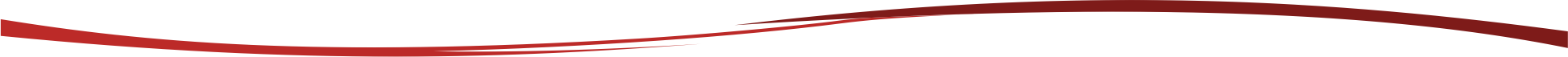 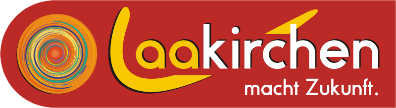 Stadtamt LaakirchenBürgerserviceRathausplatz 14663 LaakirchenAntragsteller*inAngaben zum StudienortFörderungsbedingungen:Förderungsberechtigt sind Student*innen, die ihren Hauptwohnsitz in Laakirchen haben, in Österreich studieren und zur Antragstellung das 26. Lebensjahr vor Beginn des jeweiligen Semesters noch nicht vollendet haben.Mit dem Antrag sind Kopien zu übermitteln von Semesterticket/Klimaticket, gültiger Studienausweis und Inskriptionsbestätigung für das jeweilige Semester. Als Student*innen werden in dieser Richtlinie ordentliche Studierende einer in § 3 StudFG genannten Studienrichtung verstanden.Diese Förderung kann nur bis Ende des darauffolgenden Semesters beantragt werden.Student*innen, die in Laakirchen ihren Hauptwohnsitz haben, erhalten für jedes Studiensemester jenen Betrag ausbezahlt, den sie am Studienort als Rabatt für das Semesterticket des jeweiligen öffentlichen Personennahverkehrs vom Betreiber erhalten, jedoch maximal € 50,00 (pro Semesterticket) bzw. € 100,00 (Klimaticket).Ich nehme mit meiner Unterschrift zur Kenntnis, dassdie Förderung der Stadtgemeinde Laakirchen eine freiwillige Leistung darstellt, auf die ich keinen Rechtsanspruch habe;eine Förderung nur nach Durchführung und Bezahlung der Maßnahme bzw. deren Nachweis samt Unterlagen, wie z.B. Originalrechnung, gewährt werden kann;Bei missbräuchlicher Inanspruchnahme bzw. Verwendung dieser Förderung verpflichte ich mich, die Stadtgemeinde Laakirchen schad- und klaglos zu halten.FamiliennameVornameVornameStraße/HausnummerPLZOrt(Mobil)telefonE-MailE-MailIBANBICBICUniversität / HochschuleAnschriftOrt und DatumUnterschrift